ФИЗИЧЕСКИМ ЛИЦАМ – ПЛАТЕЛЬЩИКАМ НАЛОГА НА ПРОФЕССИОНАЛЬНЫЙ ДОХОД – ФОРМИРУЕМ ПРАВИЛЬНО ЧЕКИ ПРИ ОКАЗАНИИ ПАРИКМАХЕРСКИХ УСЛУГ, УСЛУГ ПО МАНИКЮРУ И ПЕДИКЮРУ!В перечень видов деятельности, осуществляемых физическими лицами - плательщиками налога на профессиональный доход, включены "парикмахерские услуги".Физическое лицо, изъявившее желание перейти на применение налога на профессиональный доход, обязано до начала осуществления деятельности:- установить на свой смартфон или компьютер приложение "Профдоход";- через приложение "Профдоход" проинформировать налоговый орган о применении налога на профессиональный доход;- формировать чеки с использованием приложения "Профдоход" в момент получения денежных средств по каждому факту расчета в наличной форме и обеспечить его передачу покупателю в электронной форме или на бумажном носителе, за исключением отказа покупателя в его получении.В чеке должна отражаться полная и достоверная информация при указании:-    вида сделки («Продажа», «Услуга», «Аренда»);- наименования реализуемых товаров (выполненных работ, оказанных услуг). Не допускается указание в чеке сведений в сокращенной форме, в виде цифр, иных обозначений, не позволяющих однозначно определить товар (работу, услугу), реализованный физическим лицом в рамках налога на профессиональный доход!Примеры формирования чека при оказании парикмахерских услуг, услуг по маникюру и педикюру:Пример правильно сформированного чека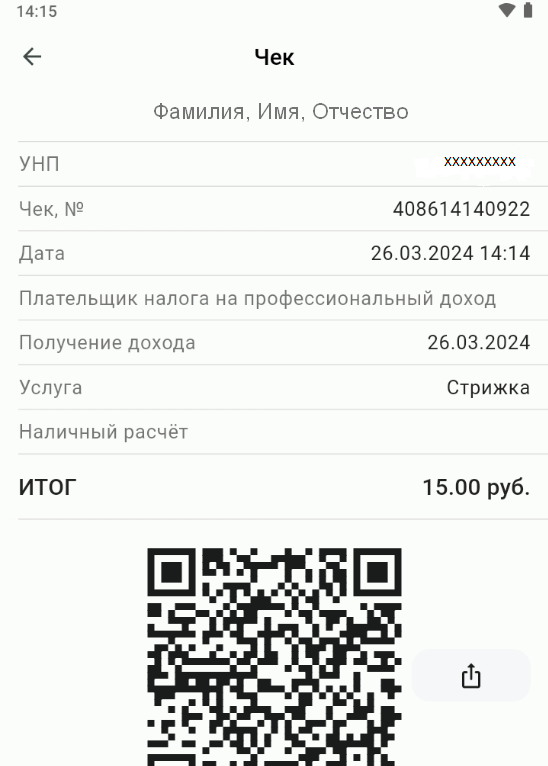 Пресс-центринспекции МНС по Могилевской областиПравильноНеправильноВарианты, предусмотренные в Приложении «Налог на профдоход»: «Продажа», «Услуга», «Аренда»УслугаПродажанаименование реализуемых товаров (выполненных работ, оказанных услуг)Наращивание ресницНаращивание волосМелированиеСтрижкаУкладкаМаникюрПедикюрН.Р.Н.В.Мел-еСтриж.Укл.3 DНогти